Health History QuestionnairePatient name 									Date 			Have you ever been diagnosed or told you have any of the following? Circle the correct response.High blood pressure 		Yes	NoHardening of the arteries (arteriosclerosis)		Yes	NoDiabetes		Yes	NoTuberculosis		Yes	NoCancer		Yes	No	Where? 	Heart or blood diseases		Yes	NoBone spurs on the neck bones (cervical sprain)		Yes	NoWhiplash injury (flexion-extension injury, cervical sprain)		Yes	NoHave you or any of your relatives ever suffered a stroke? 		Yes	NoWere you ever a smoker? 		Yes	No	From 			  to 			Do you take medication on a regular basis? 		Yes	NoVisual disturbances (blurring, loss, double vision)		Yes	NoHearing disturbances (loss, ringing, other noise) 		Yes 	NoSlurred speech or other speech problems 		Yes	NoDifficulty swallowing 		Yes	NoDizziness 	 	Yes	NoLoss of consciousness, even momentary blackouts 		Yes	NoNumbness, loss of sensation, loss of strength or weakness in the face,fingers, hands, arms, legs, or any other parts of the body? 		Yes	NoSudden collapse without loss of consciousness		Yes	NoIndicate the location of your pain by shading in the appropriate area(s):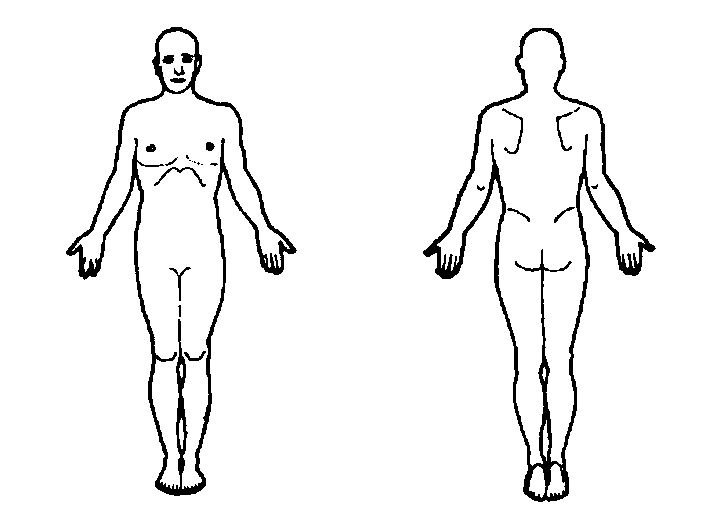 Indicate the severity of the pain by circling a number:|    0    1    2    3    4    5    6    7    8    9   10   |No pain					Extreme pain